4 en una fila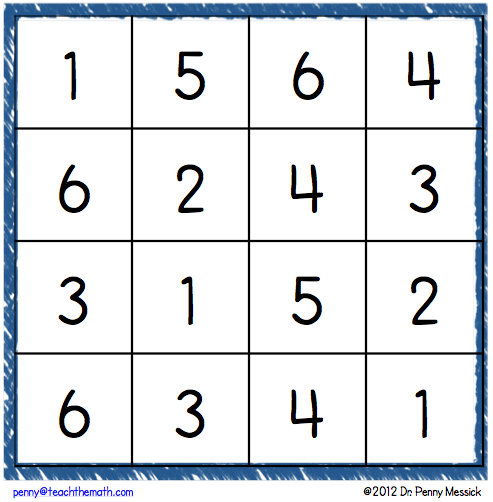 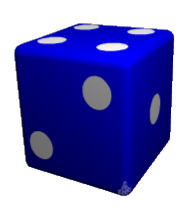 4 en una fila    +1            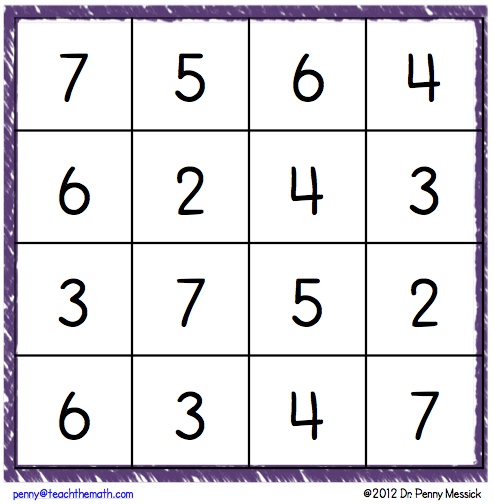 4 en una fila     -1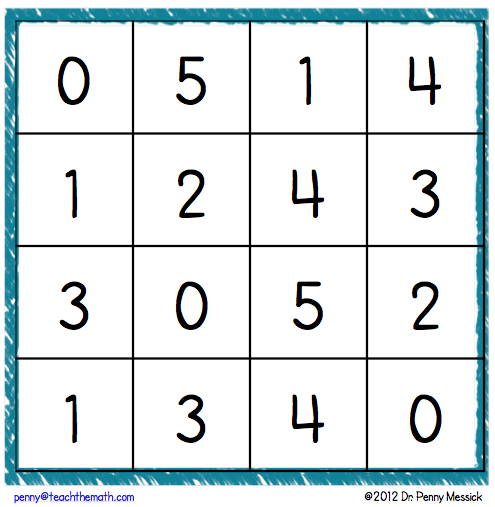 